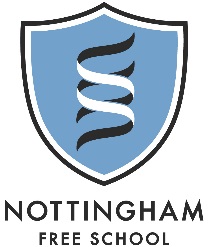 APPEAL AGAINST AN ADMISSION DECISIONDO YOU WAIVE YOUR RIGHT TO 10 SCHOOL DAYS’ NOTICE?  YES/NO*Legally, we have to give you 10 school days’ notice of your appeal date.  As this is school days, rather than calendar dates, this can mean a long wait for your appeal around half term or the end of term.  If you waive your right to 10 school days’ notice this may mean we are able to hear your appeal earlier.      DO YOU WISH TO ATTEND THE APPEAL COMMITTEE IN PERSON?  YES/NO*	Please state most convenient time of day for you to attend:-....................am ...................pmDates unavailable to attend...…………………..........................................................................	(Although every effort will be made, it may not be possible to comply)Will you be accompanied by a friend, supporter or professional representative?  YES/NO*Will you require the services of an interpreter?      YES/NO*If yes, please tell us which language you require?     ……………………………………………  (*Delete as appropriate) REASONS FOR APPEAL______________________________________________________________________________________________________________________________________________________________________________________________________________________________________________________________________________________________________________________________________________________________________________________________________________________________________________________________________________________________________________________________________________________________________________________________________________________________________________________________________________________________________________________________________________________________________________________________________________________________________________________________________________________________________________________________________________________________________________________________________________________________________________________________________________________________________________________________________________________________________________________________________________________________________________________________________________________________________________________________________________________________________________________________________________________________________________________________________________________________________________________________________________________________________________________________________________________(Continue on a separate sheet if necessary)Date	                                               Signature _______________________________________________IMPORTANT:    PLEASE COMPLETE IN BLACK INK(1)	This form should be fully completed and sent to the Policy, Performance and Corporate Services Dept, Democratic Services at County Hall, West Bridgford, . Please return the form within 28 days of the date of the letter notifying you of the decision to refuse admission to the preferred school. (2)   This appeal form will be acknowledged on receipt. If you do not receive any letter within 10 days,         please contact the Department on (0115) 977 2483 or 24 hour answer phone (0115) 977 3141.        FOR OFFICE USE ONLY:                           FOR OFFICE USE ONLY:                           FOR OFFICE USE ONLY:                           FOR OFFICE USE ONLY:                           DATE RECEIVED	AREAREF No.YEAR GROUPPREFERRED SCHOOLPREFERRED SCHOOLPREFERRED SCHOOLPREFERRED SCHOOLREQUESTED DATE OF ADMISSIONREQUESTED DATE OF ADMISSIONREQUESTED DATE OF ADMISSIONREQUESTED DATE OF ADMISSIONPUPIL'S DETAILSPUPIL'S DETAILSPUPIL'S DETAILSPUPIL'S DETAILSPUPIL'S DETAILSPUPIL'S DETAILSPUPIL'S DETAILSPUPIL'S DETAILSPUPIL'S DETAILSPUPIL'S DETAILSPUPIL'S DETAILSPUPIL'S DETAILSPUPIL'S SURNAMEPUPIL'S SURNAMEDATE OF BIRTHDATE OF BIRTH DAY	MONTHYEARYEARPUPIL'S FIRST NAME(S)PUPIL'S FIRST NAME(S)MALE / FEMALE*MALE / FEMALE*MALE / FEMALE*MALE / FEMALE*PUPIL'S HOME ADDRESSPUPIL'S HOME ADDRESSPOSTCODEPOSTCODEPOSTCODEPOSTCODEPOSTCODEPOSTCODEPOSTCODEPOSTCODEPOSTCODEPOSTCODEPARENT/GUARDIAN'S DETAILSPARENT/GUARDIAN'S DETAILSPARENT/GUARDIAN'S DETAILSPARENT/GUARDIAN'S DETAILSPARENT/GUARDIAN'S DETAILSPARENT/GUARDIAN'S DETAILSPARENT/GUARDIAN'S DETAILSPARENT/GUARDIAN'S DETAILSPARENT/GUARDIAN'S DETAILSPARENT/GUARDIAN'S DETAILSPARENT/GUARDIAN'S DETAILSPARENT/GUARDIAN'S DETAILSTITLEFIRST NAMEFIRST NAMEFIRST NAMEFIRST NAMESURNAMESURNAMESURNAMESURNAMESURNAMESURNAMESURNAMERELATIONSHIP TO CHILDRELATIONSHIP TO CHILDHOME ADDRESS (IFDIFFERENT FROM CHILD'S)HOME ADDRESS (IFDIFFERENT FROM CHILD'S)POSTCODEPOSTCODEPOSTCODEPOSTCODEPOSTCODEPOSTCODEPOSTCODEPOSTCODEPOSTCODEPOSTCODEHOME HOME HOME WORK WORK WORK WORK 